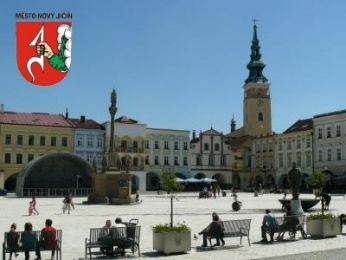 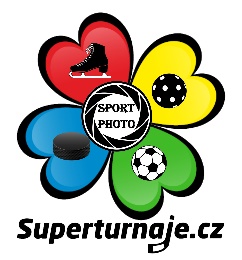 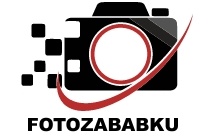 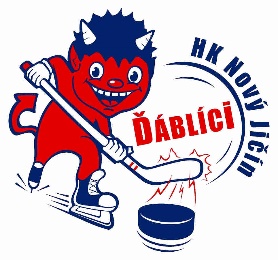 HK Nový Jičín, Město Nový Jičín, Superturnaje.cz, Fotozababku.czpořádají HOKEJOVÝ TURNAJ EVROPSKÉHO HOKEJOVÉHO KRÁLOVSTVÍv termínupro ročníkNa Městském zimním stadionu v Novém JičíněPROPOZICE     Hraje se 5 na 5. Minimální počet hráčů v týmu 10+2, účastník turnaje je povinen přijet s minimálním poč tem hráčů, jinak nebude k turnaji připuštěn. Turnaj je určen PRO KLUBY I PRO VÝBĚRY.HRACÍ SYSTÉM9. účastníkůSystémem každý s každýmOCENĚNÍMístoKrálovská koruna pro každého kráče, jmenovací dekret, pohár, medaile, účastnická placka.-  3. místoPoháry, medaile, účastnické dekrety, účastnické plackyPořadí v turnaji – kritéria:- Body- vzájemná utkání- rozdíl ve skóre- počet vstřelených branek- losPravidla:Platná pravidla ČSLH pro sezonu 2024-2025.Každé družstvo - dvě barvy dresů .Před zahájením turnaje proběhne kontrola registrací všech hráčů , podle zaslané soupisky.Hrací čas:Body :                                                    StartovnéSoupiska:3 x 15. min /při vedení o 5 branek se spustí hrubý část/Za vítězství v základní hrací dob ě jsou 2b a za remízu 1b.9.500,- Kč / 395,-Eur na družstvo1/2 startovného uhraďte na číslo účtu 182 875 376/0600 poznámka – název klubu, IBAN – CZ97 0600 0000 0001 8287 5376, SWIFT - ABGACZPP nejpozději do 14 dnů od podání přihlášky a zašlete potvrzení o platbě emailem na superturnaje@gmail.comZbytek částky uhraďte na výše uvedené číslo účtu, nebo hotově před zahájením turnaje na místě.Každý tým pošle na email superturnaje@gmail.com soupisku hráčů , kde musí být uvedeno jméno a příjmení, datum narození a telefon na rodiče (pro případ nouze)Obědy: Pro hráče a vedení dru žstev zajistíme celodenní stravování v hospodě „Na Zimáku“ v hráčské jídelně v ceně 350,-Kč / jeden den / snídaně 110,- Kč, oběd 130,- Kč, večeře 130,- Kč /Noclehy: Zajistíme v ubytovnách a hotelech v N. Jičíně a okolí v ceně                 600, až 900,- Kč, na osobu a den PROTESTY:Protest se podává osobn ě k řediteli turnaje a je zpoplatněn částkou 500,-Kč. Protest podává výlučn ě trenér, nebo vedoucí mu žstva. Pokud je protest oprávněný, částka se vrací. V případě oprávněnosti protestu je možno provinil ce potrestat napomenutím, kontumací zápasu, kontumací výsledků celého turnaje. V případě nejvyššího trestu družstvo může nadále na turnaji hrát, ale výsledky mu budou kontumovány. O výši trestu rozhoduje ředitel turnaje.Jídla nahlaste : Dana Pilíšková – +420 734 375 839 piliskova.dana@seznam.czNoclehy nahlaste : Milan Urban – +420 608 705 029 milan.urban@zsnj.czŘeditel turnaje :Mgr. Bohumil Vincura +420737438441 vincurab@gmail.com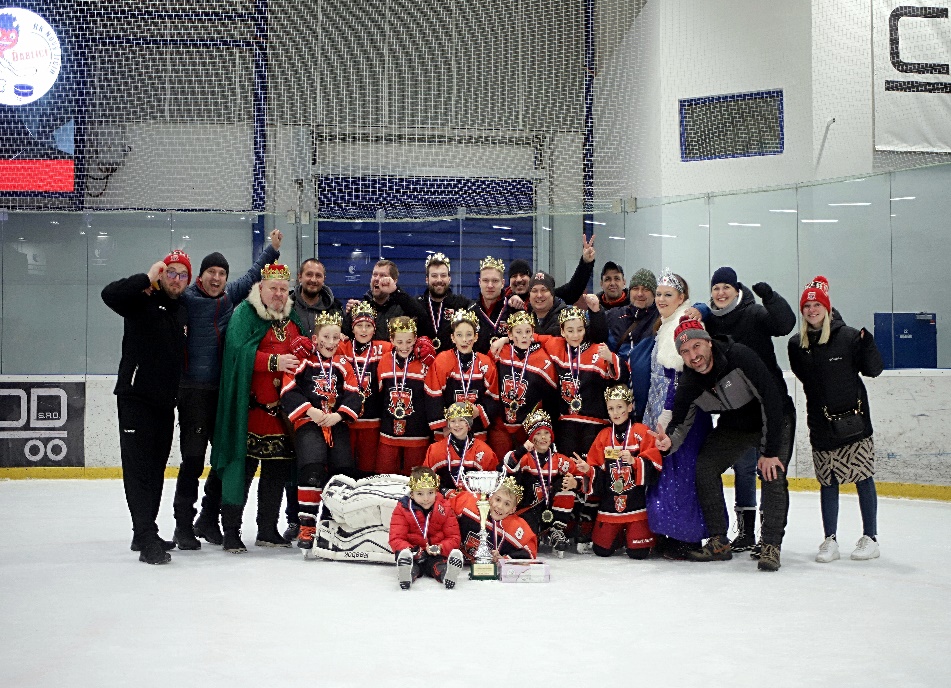 23.-24.3.20242010-2011